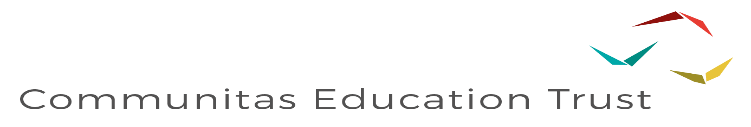 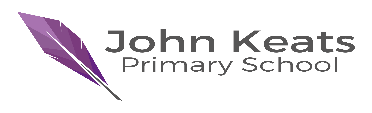 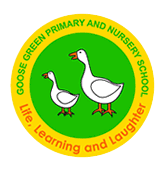 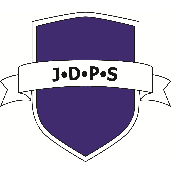 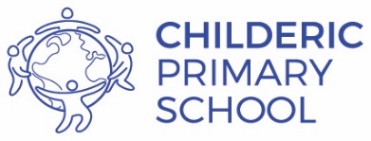 Music Teacher                  Required for Communitas Education TrustTeachers’ Main Pay Scale Communitas Education Trust is seeking an outstanding music teacher to join our Multi Academy Trust starting in September 2021 for one year. We are currently recruiting for a teacher to teach music across our four schools. We are an exciting and vibrant group of schools, based over Lewisham and Southwark local authorities in South East London. We are in multicultural areas where we have a highly pastoral and caring ethos, working with children and families and serving a diverse community. Our children do exceptionally well and we are now recruiting for new teachers to join us in the exciting journey of our Trust.Are you passionate about teaching music in primary schools? Would you like to help us shape the future of music within our Trust? If so, then this could be an exciting opportunity for you to use your expertise to provide an outstanding music curriculum for our children.In return, we offer:Competitive inner London salaries  Bespoke CPDOutstanding support for all staff across the TrustExcellent resources Very supportive governors, trustees, staff and communityA ‘can do’ and creative approach to whole school learningWe are committed to safeguarding and promoting the welfare of children and young people and expect the same commitment from all staff. The appointment will be subject to an enhanced DBS check. We strongly encourage you to visit us to find out more about our schools. Please contact Natalie at ntaylor20.209@lgflmail.org to request an application form or arrange a visit.Closing date for applications: Midday on Monday 19th April 2021Interviews: Week beginning 26th April 2021    